 ΠΕΡΙΓΡΑΦΙΚΟ ΤΙΜΟΛΟΓΙΟ OIKOΔΟΜΙΚΩΝ ΕΡΓΩΝ NET OIK – EKΔΟΣΗ 3.0ΤΙΜΟΛΟΓΙΟ ΜΕΛΕΤΗΣΓΕΝΙΚΟΙ ΟΡΟΙ Αντικείμενο του παρόντος Τιμολογίου είναι ο καθορισμός των τιμών μονάδος με τις οποίες θα εκτελεσθεί το έργο, όπως προδιαγράφεται στα λοιπά τεύχη δημοπράτησης που ορίζονται στη διακήρυξη.Στις τιμές μονάδος του παρόντος Τιμολογίου, που αναφέρονται σε μονάδες περαιωμένης εργασίας και ισχύουν ενιαία για όλες τις εργασίες που θα εκτελεσθούν στην περιοχή του υπόψη έργου, ανεξάρτητα από την θέση αυτών περιλαμβάνονται:1.2.1	Όλες οι απαιτούμενες δαπάνες για την πλήρη και έντεχνη εκτέλεση των εργασιών του έργου, σύμφωνα με τους όρους του παρόντος, των τευχών και σχεδίων της μελέτης και των υπολοίπων τευχών Δημοπράτησης του έργου."Κάθε δαπάνη"γενικά, έστω και αν δεν κατονομάζεται ρητά αλλά είναι απαραίτητη για την πλήρη και έντεχνη εκτέλεση της μονάδας κάθε εργασίας. Καμία αξίωση ή διαμφισβήτηση δεν μπορεί να θεμελιωθεί που να έχει σχέση με το είδος και την απόδοση των μηχανημάτων, την ειδικότητα και τον αριθμό του εργατοτεχνικού προσωπικού, όπως και την δυνατότητα χρησιμοποίησης ή όχι μηχανικών μέσων.Σύμφωνα με τα παραπάνω, ενδεικτικά και όχι περιοριστικά, μνημονεύονται (για απλή διευκρίνιση του όρου "κάθε δαπάνη") οι παρακάτω δαπάνες που περιλαμβάνονται στο περιεχόμενο των τιμών του παρόντος Τιμολογίου.Οι δαπάνες των κάθε είδους επιβαρύνσεων στα υλικά από φόρους, δασμούς, ειδικούς φόρους κ.λπ. [ πλην Φόρου Προστιθέμενης Αξίας (Φ.Π.Α.) ] Ρητά καθορίζεται ότι στις τιμές μονάδας περιλαμβάνονται οι δασμοί και λοιποί φόροι, κρατήσεις, τέλη εισφοράς και δικαιώματα για προμήθειες εξοπλισμού και εφοδίων γενικά του έργου. Κατά συνέπεια και σύμφωνα με τις διατάξεις της Τελωνειακής Νομοθεσίας δεν παρέχεται ουσιαστικά στην Υπηρεσία, που θα εποπτεύσει την εκτέλεση του έργου, ή σε άλλη Υπηρεσία, η δυνατότητα να εγκρίνει χορήγηση οποιασδήποτε βεβαίωσης για την παροχή οποιασδήποτε ατέλειας ή απαλλαγής από τους δασμούς και τους υπόλοιπους φόρους, εισφορές και δικαιώματα στα υλικά και είδη εξοπλισμού του έργου, ούτε στους ενδιαφερόμενους δικαίωμα να ζητήσουν χορήγηση τέτοιας ατέλειας ή απαλλαγής έμμεσα ή άμεσα. Ο Ανάδοχος δεν απαλλάσσεται από τα τέλη διοδίων των κάθε είδους μεταφορικών μέσων. Οι δαπάνες προμηθείας των πάσης φύσεως, ενσωματουμένων και μη, κυρίων και βοηθητικών υλικών, μεταφοράς τους στις θέσεις εκτέλεσης των εργασιών, αποθήκευσης, φύλαξης, επεξεργασίας τους (αν απαιτείται) και προσέγγισής τους, με τις απαιτούμενες φορτοεκφορτώσεις, τις ασφαλίσεις των μεταφορών, τις σταλίες των μεταφορικών μέσων και τις απαιτούμενες πλάγιες μεταφορές, εκτός των ειδικών περιπτώσεων, που η μεταφορά πληρώνεται ιδιαιτέρως με αντίστοιχα άρθρα του Τιμολογίου. Ομοίως οι δαπάνες για την φορτοεκφόρτωση και μεταφορά (με την σταλία μεταφορικών μέσων) των πλεοναζόντων ή/και ακατάλληλων προϊόντων εκσκαφών και λοιπων υλικών, σε κατάλληλους χώρους απόρριψης, λαμβανομένων υπόψη των ισχυόντων Περιβαλλοντικών Ορων, σύμφωνα με την Ε.Σ.Υ. και τους λοιπούς όρους δημοπράτησης.Οι δαπάνες μισθών, ημερομισθίων, υπερωριών, υπερεργασιών, ασφαλιστικών εισφορών (στο Ι.Κ.Α., σε ασφαλιστικές εταιρείες, ή σε άλλους ημεδαπούς ή/και αλλοδαπούς ασφαλιστικούς οργανισμούς κλπ.), δώρων εορτών, επιδομάτων που καθορίζονται από τις ισχύουσες εκάστοτε Συλλογικές Συμβάσεις Εργασίας (αδείας, οικογενειακού, θέσεως, ανθυγιεινής εργασίας, εξαιρεσίμων αργιών κλπ), νυκτερινής απασχόλησης (πλην των έργων που η εκτέλεσή τους προβλέπεται κατά τις νυκτερινές ώρες και τιμολογούνται ιδιαιτέρως) κλπ, του πάσης φύσεως προσωπικού (επιστημονικού, εργατοτεχνικού όλων των ειδικοτήτων, υπαλλήλων εργοταξιακών γραφείων, οδηγών και χειριστών οχημάτων και μηχανημάτων, τεχνιτών συνεργείων κλπ.) ημεδαπού ή αλλοδαπού που απασχολείται για την κατασκευή του έργου, επί τόπου ή οπουδήποτε αλλού.Οι δαπάνες εξασφάλισης εργοταξιακών χώρων, διαρρύθμισης αυτών, ανέγερσης γραφείων, εργαστηρίων και λοιπών εγκαταστάσεων του Αναδόχου, εξασφάλισης ύδρευσης, ηλεκτρικού ρεύματος, τηλεφωνικής σύνδεσης και αποχέτευσης των εργοταξιακών εγκαταστάσεων, καθώς και λοιπών απαιτουμένων ευκολιών, σύμφωνα με τους όρους δημοπράτησης.Οι δαπάνες λειτουργίας όλων των εργοταξιακών εγκαταστάσεων και ευκολιών και απομάκρυνσής τους μετά την περαίωση του έργου, καθώς και οι δαπάνες αποκατάστασης των χώρων κατά τρόπο αποδεκτό από την Υπηρεσία και σύμφωνα με τους εγκεκριμένους Περιβαλλοντικούς Ορους.Οι κάθε είδους δαπάνες για την εγκατάσταση, εξοπλισμό και λειτουργία εργοταξιακού εργαστηρίου, εάν προβλέπεται, την λήψη και μεταφορά των δοκιμίων και την εκτέλεση ελέγχων και δοκιμών, είτε στο εργοταξιακό εργαστήριο ή σε κρατικό ή σε ιδιωτικό της εγκρίσεως της Υπηρεσίας, σύμφωνα με τους όρους δημοπράτησης.Οι δαπάνες εγκατάστασης και λειτουργίας μονάδων παραγωγής σκυροδέματος, και προκατασκευασμένων στοιχείων (όταν προβλέπονται προς ενσωμάτωση στο έργο) στον εργοταξιακό χώρο ή εκτός αυτού. Στις δαπάνες αυτές περιλαμβάνονται: η εξασφάλιση του απαιτουμένου χώρου, η κατασκευή των υποδομών, κτιριακών και λοιπών έργων των μονάδων, η εγκατάσταση του απαιτουμένου κατά περίπτωση εξοπλισμού, οι λειτουργικές δαπάνες πάσης φύσεως, οι φορτοεκφορτώσεις και μεταφορές των πρώτων υλών στην μονάδα και των παραγομένων προϊόντων μέχρι τις θέσεις ενσωμάτωσής τους στο Εργο, καθώς και η αποσυναρμολόγηση των εγκαταστάσεων μετά το πέρας των εργασιών, η καθαίρεση των υποδομών τους (βάσεις, τοιχία κλπ κατασκευές από σκυρόδεμα ή οποιοδήποτε άλλο υλικό) και αποκατάστασης του χώρου σε βαθμό αποδεκτό από την Υπηρεσία και σύμφωνα με τους ισχύοντες Περιβαλλοντικούς όρους. Οι ως άνω όροι για την αποξήλωση των μονάδων και αποκατάσταση των χώρων έχουν εφαρμογή στις ακόλουθες περιπτώσεις:(α) 	Οταν η εγκατάσταση των μονάδων έχει γίνει σε χώρο που έχει παραχωρηθεί από το Δημόσιο(β) 	Οταν οι μονάδες έχουν ανεγερθεί μεν σε χώρους που έχει εξασφαλίσει ο Ανάδοχος, αλλά έχει δοθεί προσωρινή άδεια εγκατάστασης-λειτουργίας για τις ανάγκες του συγκεκριμένου έργου.Τα πάσης φύσεως ασφάλιστρα για το προσωπικό του Εργου, τις μεταφορές, τα μεταφορικά μέσα, τα μηχανήματα έργων και τις εγκαταστάσεις, καθώς και τις λοπές ασφαλιστικές καλύψεις όπως καθορίζονται στην Ειδική Συγγραφή Υποχρεώσεων του Εργου.Οι δαπάνες των μέτρων προστασίας των όμορων κατασκευών των χώρων εκτέλεσης των εργασιών, της πρόληψης ατυχημάτων εργαζομένων ή τρίτων, της αποφυγής βλαβών σε κινητά ή ακίνητα πράγματα τρίτων, της αποφυγής ρύπανσης ρεμάτων, ποταμών, ακτών κλπ, καθώς και οι δαπάνες των μέτρων προστασίας των έργων σε κάθε φάση της κατασκευής τους ανεξαρτήτως της εποχής του έτους (εκσκαφές, θεμελιώσεις, ικριώματα, σκυροδετήσεις κλπ) και μέχρι την οριστική παραλαβή τους. Οι δαπάνες διεξαγωγής των ελέγχων ποιότητος και οι δαπάνες κατασκευής των πάσης φύσεως "δοκιμαστικών τμημάτων"που προβλέπονται στην Τ.Σ.Υ. και τους λοιπούς όρους δημοπράτησης (μετρήσεις, εργαστηριακοί έλεγχοι και δοκιμές, αξία υλικών, χρήση μηχανημάτων, εργασία κλπ.)Οι δαπάνες διάθεσης, προσκόμισης και λειτουργίας του κυρίου και βοηθητικού μηχανικού εξοπλισμού και μέσων (π.χ. ικριωμάτων, εργαλείων) που απαιτούνται για την κατασκευή του έργου στο πλαίσιο του εγκεκριμένου χρονοδιαγράμματος, στις οποίες περιλαμβάνονται τα μισθώματα, η μεταφορά επί τόπου, η συναρμολόγηση (όταν απαιτείται), η αποθήκευση, η φύλαξη, η ασφάλιση, οι αποδοχές οδηγών, χειριστών, βοηθών και τεχνιτών, τα καύσιμα, τα λιπαντικά και λοιπά αναλώσιμα, τα ανταλλακτικά, οι επισκευές, οι μετακινήσεις στον χώρο του έργου, οι ημεραργίες για οποιαδήποτε αιτία, οι πάσης φύσεως σταλίες και καθυστερήσεις (που δεν οφείλονται σε υπαιτιότητα του Κυρίου του Εργου), η αποσυναρμολόγησή τους (εάν απαιτείται) και η απομάκρυνσή τους από το Εργο. Περιλαμβάνονται επίσης οι πάσης φύσεως δαπάνες του εφεδρικού εξοπλισμού που διατηρείται σε ετοιμότητα για την αντιμετώπιση βλαβών ή για οποιαδήποτε άλλη αιτία.Οι δαπάνες εξασφάλισης αναγκαίων χώρων για την εναπόθεση των εργαλείων, μηχανημάτων κ.λπ.Οι επιβαρύνσεις από καθυστερήσεις, μειωμένη απόδοση και μετακινήσεις μηχανημάτων και προσωπικού που οφείλονται:(α) 	σε εμπόδια στο χώρο εκτέλεσης των εργασιών (αρχαιολογικά ευρήματα, δίκτυα (β) 	στις τυχόν ιδιαίτερες απαιτήσεις αντιμετώπισης των εμποδίων από τους αρμόδιους για αυτά φορείς (ΥΠ.ΠΟ, Δ.Ε.Η, ΔΕΥΑx κλπ.), (γ) 	στην ενδεχόμενη εκτέλεση των εργασιών κατά φάσεις λόγω των ως άνω εμποδίων, (δ) 	στην διενέργεια των απαιτουμένων μετρήσεων, ελέγχων και ερευνών (τοπογραφικών, εργαστηριακών, γεωτεχνικών κ.α.), καθώς και στις λοιπές υποχρεώσεις του Αναδόχου που προβλέπονται στα τεύχη δημοπράτησης, είτε τα ως άνω αποζημιώνονται ιδιαίτερα είτε είναι ανηγμένα στο ποσοστό Γ.Ε.& Ο.Ε. ή σε άλλα άρθρα του παρόντος Τιμολογίου (ε)	σε προσωρινές ή μόνιμες κυκλοφοριακές ρυθμίσεις στην ευρύτερη περιοχή του έργου για οποιαδήποτε αιτία (π.χ. εορτές, εργασίες συντήρησης οδικού δικτύου και υποδομών, βλάβες σε άλλα έργα, εκτέλεση άλλων έργων κλπ.).Οι δαπάνες των τοπογραφικών εργασιών (αποτυπώσεων, πασσαλώσεων, αναπασσαλώσεων, πύκνωσης τριγωνομετρικού και πολυγωνομετρικού δικτύου, εγκατάστασης χωροσταθμικών αφετηριών κλπ) που απαιτούνται για την χάραξη των επιμέρους στοιχείων του έργου, οι δαπάνες σύνταξης μελετών εφαρμογής (όταν απαιτείται για την προσαρμογή των στοιχείων της οριστικής μελέτης στο ακριβές ανάγλυφο του εδάφους ή υφιστάμενες κατασκευές), κατασκευαστικών σχεδίων και σχεδίων λεπτομερειών.Επίσης οι δαπάνες ανίχνευσης και εντοπισμού εμποδίων στον χώρο εκτέλεσης του έργου και εκπόνησης μελετών αντιμετώπισης αυτών (λ.χ. υπάρχοντα θεμέλια, υψηλός οριζοντας υπογείων υδάτων, δίκτυα Οργανισμών Κοινής Ωφελείας [ΟΚΩ]), καθώς οι δαπάνες σύνταξης του Προγράμματος Ποιότητος του Εργου (ΠΠΕ), του Σχεδίου Ασφάλειας και Υγείας, του Φακέλου Ασφάλειας και Υγείας του Εργου (ΣΑΥ-ΦΑΥ).Οι δαπάνες αποτύπωσης τεχνικών έργων και λοιπών εγκαταστάσεων που απαντώνται στο χώρο του έργου, οι δαπάνες επαλήθευσης των στοιχείων εδάφους με τοπογραφικές μεθόδους καθώς και οι δαπάνες λήψης επιμετρητικών στοιχείων κατ’ αντιπαράσταση με επρόσωπο της Υπηρεσίας και σύνταξης των πάσης φύσεως επιμετρητικών σχεδίων, πινάκων και υπολογισμών που θα υποβληθούν στην Υπηρεσία προς έλεγχο.Η δαπάνη σύνταξης των αναπτυγμάτων και πινάκων οπλισμού σκυροδεμάτων (όταν αυτοί δεν περιλαμβάνονται στη μελέτη, καθώς και η δαπάνη σύνταξης κατασκευαστικών σχεδίων με την ένδειξη "όπως κατασκευάσθηκε".Οι δαπάνες των αντλήσεων (εκτός από την περίπτωση που δεν υπάρχει δυνατότητα παροχέτευσης προς φυσικό ή τεχνητό αποδέκτη υδάτων) καθώς και των προσωρινών διευθετήσεων για την αντιμετώπιση των επιφανειακών, υπογείων και πηγαίων νερών ώστε να προστατεύονται τόσο τα κατασκευαζόμενα οσο και τα υπάρχοντα έργα και το περιβάλλον γενικότερα, εκτός αν προβλέπεται διαφορετικά στα τεύχη δημοπράτησης.Οι δαπάνες διατήρησης, κατά την περίοδο εκτέλεσης των εργασιών, του χώρου του έργου καθαρού και απαλλαγμένου από ξένα προς το έργο αντικείμενα, προϊόντα εκσκαφών κλπ., καθώς και οι δαπάνες για την απόδοση, μετά το τέλος των εργασιών του χώρου καθαρού και ελεύθερου από οποιεσδήποτε προσωρινές κατασκευές και όπως στους εγκεκριμένους περιβαλλοντικούς όρους ορίζεται.Οι δαπάνες που απορρέουν από δικαιώματα κατοχυρωμένων μεθόδων και ευρεσιτεχνιών που εφαρμόζονται κατά οποιονδήποτε τρόπο για την έντεχνη εκτέλεση των εργασιών.Οι δαπάνες διαμόρφωσης προσβάσεων, προσπελάσεων και δαπέδων εργασίας στα διάφορα τμήματα του έργου, και γενικά κάθε βοηθητικής κατασκευής που θα απαιτηθεί σε οποιοδήποτε στάδιο των εργασιών, όταν δεν προβλέπεται ιδιαίτερη επιμέτρηση αυτών στα συμβατικά τεύχη, καθώς και οι δαπάνες αποξήλωσης των προσωρινών κατασκευών και περιβαλλοντικής αποκατάστασης των χώρων (προσβάσεων, προσπελάσεων, δαπέδων εργασίας κ.λ.π.) εκτός εάν υπάρχει έγγραφη αποδοχή της Υπηρεσίας για την διατήρησή τους.Οι δαπάνες πρόληψης και αποκατάστασης κάθε είδους ζημιάς καθώς και οι αποζημιώσεις για κάθε είδους βλάβη ή μη συνήθη φθορά επί υφισταμένων κατασκευών κατά την εκτέλεση των εργασιών ή την διακίνηση βαρέως εξοπλισμού του Αναδόχου (π.χ. μεταφορικών μέσων μεγάλης χωρητικότητας, ερπυστριοφόρων μηχανημάτων κλπ) που οφείλονται σε μη τήρηση των συμβατικών όρων, των υποδείξεων της Υπηρεσίας, των ισχυουσών διατάξεων και γενικότερα σε υπαιτιότητα του Αναδόχου.Οι δαπάνες διάθεσης γραφείων και λοιπών ευκολιών στην Επιβλέπουσα Υπηρεσία, σύμφωνα με όσα αναφέρονται στην Ε.Σ.Υ και στους λοιπούς όρους δημοπράτησης.Οι δαπάνες των ειδικών μελετών, που προβλέπεται στα τεύχη δημοπράτησης να εκπονηθούν από τον Ανάδοχο χωρίς ιδιαίτερη αμοιβή, όπως μελέτες σύνθεσης σκυροδεμάτων, μελέτες ικριωμάτων κλπ.Οι δαπάνες έκδοσης των απαιτουμένων αδειών εκτέλεσης εργασιών από τις αρμόδιες Αρχές, την Πολεοδομία και τους Οργανισμούς Κοινής Ωφελείας, εκτός αν προβλέπεται ιδιαίτερη πληρωμή προς τούτο στα τεύχη δημοπράτησης.Οι δαπάνες λήψης μέτρων για την προστασία του περιβάλλοντος, από την εγκατάσταση του Αναδόχου στο 'Εργο μέχρι και την παραλαβή του Έργου, όπως αυτά καθορίζονται στις σχετικές μελέτες και στους περιβαλλοντικούς όρους, εκτός αν προβλέπεται ιδιαίτερη πληρωμή προς τούτο στα τεύχη δημοπράτησης.Οι δαπάνες δημοσίευσης της διακήρυξης και κατάρτισης του συμφωνητικού και γενικά όλες οι υπόλοιπες ειδικές δαπάνες που βαρύνουν τον Ανάδοχο, όπως αυτές αναφέρονται στους υπόλοιπους όρους δημοπράτησης του Έργου.Οι δαπάνες συντήρησης του έργου μέχρι την οριστική του παραλαβή.Η τοποθέτηση ενημερωτικών πινακίδων με τα βασικά στοιχεία του έργου, σύμφωνα με τις υποδείξεις της Υπηρεσίας.1.4	Οι τιμές μονάδας του παρόντος Τιμολογίου προσαυξάνονται κατά το ποσοστό Γενικών Εξόδων (Γ.Ε.) και Οφέλους του Αναδόχου (Ο.Ε.), στο οποίο περιλαμβάνονται οι πάσης φύσεως κρατήσεις ή υποχρεώσεις αυτού, όπως δαπάνες διοίκησης και επίβλεψης του Έργου, σήμανσης εργοταξίων, φόροι, δασμοί, ασφάλιστρα, τόκοι κεφαλαίων κίνησης, προμήθειες εγγυητικών επιστολών, έξοδα λειτουργίας γραφείων κ.λπ., τα επισφαλή έξοδα πάσης φύσεως καθώς και το προσδοκώμενο κέρδος από την εκτέλεση των εργασιών.	Το ως άνω ποσοστό Γ.Ε. & Ο.Ε., ανέρχεται σε δέκα οκτώ τοις εκατό (18%) ή είκοσι οκτώ τοις εκατό (28%) του προϋπολογισμού των εργασιών, όπως αυτός προκύπτει βάσει των τιμών του Τιμολογίου Προσφοράς του αναδόχου, σύμφωνα με τις κείμενες διατάξεις.1.5	 Ο Φόρος Προστιθέμενης Αξίας (Φ.Π.Α) των λογαριασμών του αναδόχου επιβαρύνει τον Κύριο του Έργου.ΓΕΝΙΚΟΙ ΚΑΙ ΕΙΔΙΚΟΙ ΟΡΟΙ ΤΡΟΠΟΥ ΕΠΙΜΕΤΡΗΣΗΣ ΤΩΝ ΕΡΓΑΣΙΩΝ ΤΟΥ ΠΑΡΟΝΤΟΣ ΤΙΜΟΛΟΓΙΟΥΓΕΝΙΚΟΙ ΟΡΟΙ Η επιμέτρηση των εργασιών γίνεται είτε βάσει των σχεδίων των εγκεκριμένων μελετών είτε βάσει μετρήσεων και των συντασσόμενων βάσει αυτών επιμετρητικών σχεδίων και πινάκων, λαμβανομένων υπόψη των έγγραφων εντολών της Υπηρεσίας και των εκάστοτε οριζομένων ανοχών.Η Υπηρεσία δικαιούται να ελέγξει το σύνολο ή μέρος του Έργου, κατά την κρίση της, προκειμένου να επιβεβαιώσει την ορθότητα των επιμετρητικών στοιχείων που υποβάλει ο Ανάδοχος. Ο Ανάδοχος υποχρεούται με δική του δαπάνη να διαθέσει τον απαιτούμενο εξοπλισμό και προσωπικό για την υποστήριξη της Υπηρεσίας στην διεξαγωγή του εν λόγω ελέγχου.Η πληρωμή των εργασιών γίνεται βάσει της πραγματικής ποσότητας κάθε εργασίας, επιμετρούμενης ως ανωτέρω με κατάλληλη μονάδα μέτρησης, επί την τιμή μονάδας της εργασίας, όπως αυτή καθορίζεται στο παρόν Περιγραφικό Τιμολόγιο.Ειδικότερα για κάθε εργασία, ο τρόπος και η μονάδα επιμέτρησης, καθώς και ο τρόπος πληρωμής καθορίζονται στις αντίστοιχες παραγράφους των παρακάτω ΕΙΔΙΚΩΝ ΟΡΩΝ και των επί μέρους εργασιών του παρόντος Τιμολογίου. Αν το περιεχόμενο ένός επιμέρους άρθρου του παρόντος Τιμολογίου, που αναφέρεται σε μια τιμή μονάδας, ορίζει ότι η εν λόγω τιμή αποτελεί πλήρη αποζημίωση για την ολοκλήρωση των εργασιών του συγκεκριμένου άρθρου, τότε οι ίδιες επιμέρους εργασίες δεν θα επιμετρώνται ούτε θα πληρώνονται στο πλαίσιο άλλου άρθρου που περιλαμβάνεται στο Τιμολόγιο.Στη περίπτωση οποιασδήποτε διαφωνίας με τον συνοπτικό πίνακα τιμών, υπερισχύουν οι όροι του παρόντος.ΕΙΔΙΚΟΙ ΟΡΟΙ 2.2.1 	ΧΩΜΑΤΟΥΡΓΙΚΕΣ ΕΡΓΑΣΙΕΣ Κατάταξη εδαφών ως προς την εκσκαψιμότηταΩς "χαλαρά εδάφη"χαρακτηρίζονται οι φυτικές γαίες, η ιλύς, η τύρφη και λοιπά εδάφη που έχουν προέλθει από επιχωματώσεις με ανομοιογενή υλικά. Ως "γαίες και ημίβραχος"χαρακτηρίζονται τα αργιλικά, αργιλοαμμώδη ή αμμοχαλικώδη υλικά, καθώς και μίγματα αυτών, οι μάργες, τα μετρίως τσιμεντωμένα (cemented) αμμοχάλικα, ο μαλακός, κατακερματισμένος ή αποσαθρωμένος βράχος, και γενικά τα εδάφη που μπορούν να εκσκαφθούν αποτελεσματικά με συνήθη εκσκαπτικά μηχανήματα (εκσκαφείς ή προωθητές), χωρίς να είναι απαραίτητη η χρήση εκρηκτικών υλών ή κρουστικού εξοπλισμού.Ως "βράχος"χαρακτηρίζεται το συμπαγές πέτρωμα που δεν μπορεί να εκσκαφθεί εάν δεν χαλαρωθεί προηγουμένως με εκρηκτικές ύλες, διογκωτικά υλικά ή κρουστικό εξοπλισμό (λ.χ. αερόσφυρες ή υδραυλικές σφύρες). Στην κατηγορία του "βράχου"περιλαμβάνονται και μεμονωμένοι ογκόλιθοι μεγέθους πάνω από 0,50 m3.Ως "σκληρά γρανιτικά"και "κροκαλοπαγή"χαρακτηρίζονται οι συμπαγείς σκληροί βραχώδεις σχηματισμοί από πυριγενή πετρώματα και οι ισχυρώς τσιμεντωμένες κροκάλες ή αμμοχάλικα, θλιπτικής αντοχής μεγαλύτερης των 150 MPa. Η εκσκαφή των σχηματισμών αυτών είναι δυσχερής (δεν αναμοχλέυονται με το ripper των προωθητών ισχύος 300 ΗΡ, η δε απόδοση των υδραυλικών σφυρών είναι μειωμένη)2.2.2 	ΕΙΔΗ ΚΙΓΚΑΛΕΡΙΑΣ Τα κυριότερα είδη κιγκαλερίας, τα οποία ο Ανάδοχος υποχρεούται (ενδεικτικά και όχι περιοριστικά) να προμηθευτεί και να τα παραδώσει τοποθετημένα και έτοιμα προς λειτουργία είναι τα ακόλουθα:ΧειρολαβέςΠλήρες ζεύγος χειρολαβών για στρεπτά ξύλινα θυρόφυλλα (μέσα-έξω) με τις ανάλογες ειδικές πλάκες στερέωσης (μέσα-έξω) με ενσωματωμένο ειδικό σύστημα κλειδώματος και ένδειξη κατάληψης (πράσινο-κόκκινο), όπου απαιτείται.Πλήρες ζεύγος χειρολαβών για στρεπτά ξύλινα θυρόφυλλα (μέσα-έξω) με τις ανάλογες ειδικές πλάκες στερέωσης (μέσα-έξω), με μηχανισμό ρύθμισης χειρολαβών και ενσωματωμένη οπή για κύλινδρο κλειδαριάς ασφαλείας.Χειρολαβή (γρυλόχερο) για στρεπτό παράθυρο με την ανάλογη πλάκα στερέωσης (μέσα), με μηχανισμό ρύθμισης χειρολαβής και αντίκρισμα στο πλαίσιο ή στο άλλο φύλλο (δίφυλλο παράθυρο).Χωνευτές χειρολαβές για συρόμενα κουφώματα μπρούτζινες ή ανοξείδωτες ή χαλύβδινες ή πλαστικές με κλειδαριά ασφαλείας.Κλειδαριές - διατάξεις ασφάλισηςΚλειδαριές (χωνευτές ή εξωτερικές) και κύλινδροι ασφαλείαςΚύλινδροι κεντρικού κλειδώματος Κλειδαριά ασφαλείας, χαλύβδινη, γαλβανισμένη και χωνευτή για θύρες πυρασφάλειαςΡάβδοι (μπάρες) πανικού για θύρες πυρασφάλειας στις εξόδους κινδύνουΧωνευτός, χαλύβδινος (μπρούτζινος ή γαλβανισμένος) σύρτης με βραχίονα (ντίζα) που ασφαλίζει επάνω - κάτω μέσα σε διπλά αντίστοιχα αντικρίσματα (πλαίσιο - φύλλο και φύλλο - δάπεδο).Μηχανισμοί λειτουργίας και επαναφοράς θυρώνΜηχανισμός επαναφοράς στην κλειστή θέση με χρονική καθυστέρηση στρεπτής θύρας χωρίς απαιτήσεις πυρασφάλειας, στο άνω μέρος της θύρας.Μηχανισμός επαναφοράς όπως παραπάνω αλλά με απαιτήσεις πυρασφάλειας.Μηχανισμός επαναφοράς θύρας επιδαπέδιος, με χρονική καθυστέρησηΠλάκα στο κάτω μέρος θύρας για προστασία από κτυπήματα ποδιών κτλ.Αναστολείς (stoppers)Αναστολείς θύρας - δαπέδουΑναστολείς θύρας - τοίχουΑναστολείς φύλλων ερμαρίουΑναστολείς συγκράτησης εξώφυλλων παραθύρωνΠλάκες στήριξης, ροζέτες κτλΣύρτες οριζόντιας ή κατακόρυφης λειτουργίαςΜηχανισμοί σκιασμού (ρολοπετάσματα, σκίαστρα)Ειδικός Εξοπλισμός κουφωμάτων κάθε τύπου για ΑΜΕΑΜεταλλικά εξαρτήματα λειτουργίας ανοιγόμενων ή συρόμενων θυρών ασφαλείας, με Master KeyΕιδικοί μηχανισμοί αυτόματου κλεισίματος κουφωμάτων κάθε τύπουΜηχανισμοί αυτόματων θυρών, με ηλεκτρομηχανικό σύστημα, με ηλεκτρονική μονάδα ελέγχού, με συσκευή μικροκυμάτωνΗ προμήθεια των παραπάνω ειδών κιγκαλερίας, θα γίνει απολογιστικά, και σύμφωνα με τις διαδικασίες πού προβλέπονται από τις κείμενες "περί Δημοσίων Εργων"διατάξεις, εκτός εάν αναφέρεται διαφορετικά στα οικεία άρθρα του παρόντος Τιμολογίου, η δε τοποθέτηση περιλαμβάνεται στην τιμή του κάθε είδους κουφώματος.ΧΡΩΜΑΤΙΣΜΟΙ Οι εργασίες χρωματισμών επιμετρώνται σε τετραγωνικά μέτρα (m²) επιφανειών ή σε μέτρα μήκους (m) γραμμικών στοιχείων συγκεκριμένων διαστάσεων, πλήρως περαιωμένων, ανά είδος χρωματισμού. Από τις επιμετρούμενες επιφάνειες αφαιρείται κάθε άνοιγμα, οπή ή κενό και από τα γραμμικά στοιχεία κάθε ασυνέχεια που δεν χρωματίζεται ή χρωματίζεται με άλλο είδος χρωματισμού. Η εφαρμογή συντελεστών θα γίνεται όπως ορίζεται παρακάτω, ενώ η αντιδιαβρωτική προστασία των σιδηρών επιφανειών επιμετράται ανά kg βάρους των σιδηρών κατασκευών, εκτός εάν αναφέρεται διαφορετικά.Οι ποσότητες των εργασιών που εκτελέστηκαν ικανοποιητικά, όπως αυτές επιμετρούνται σύμφωνα με τα ανωτέρω και έγιναν αποδεκτές από την Υπηρεσία, θα πληρώνονται σύμφωνα με την παρούσα παράγραφο για τα διάφορα είδη χρωματισμών. Οι τιμές μονάδας θα αποτελούν πλήρη αποζημίωση για τα όσα ορίζονται στην ανωτέρω παράγραφο "Ειδικοί όροι"του παρόντος άρθρου, καθώς και για κάθε άλλη δαπάνη που είναι αναγκαία σύμφωνα με τα οριζόμενα στο άρθρο "Γενικοί Όροι".Οι τιμές μονάδος όλων των κατηγοριών χρωματισμών του παρόντος τιμολογίου αναφέρονται σε πραγματική χρωματιζόμενη επιφάνεια και σε ύψος από το δάπεδο εργασίας μέχρι 5,0 m. Οι τιμές για χρωματισμούς που εκτελούνται σε ύψος μεγαλύτερο, καθορίζονται σε αντίστοιχα άρθρα του παρόντος τιμολογίου, τα οποία έχουν εφαρμογή όταν δεν πληρώνεται ιδιαιτέρως η δαπάνη των ικριωμάτων. Σε όλες τις τιμές εργασιών χρωματισμών περιλαμβάνονται οι αναμίξεις των χρωμάτων, οι δοκιμαστικές βαφές για έγκριση των χρωμάτων από την Επίβλεψη, τα κινητά ικριώματα τα οποία θα κατασκευάζονται σύμφωνα με τα καθοριζόμενα με τις ισχύουσες διατάξεις περί ασφαλείας του ασχολούμενου στις οικοδομικές εργασίες εργατοτεχνικού προσωπικού, και η εργασία αφαιρέσεως και επανατοποθετήσεως στοιχείων (π.χ. στοιχείων κουφωμάτων κλπ) στις περιπτώσεις που αυτό απαιτείται ή επιβάλλεται.Όταν πρόκεται για κουφώματα και κιγκλιδώματα τα οποία χρωματίζονται εξ ολοκλήρου, η επιμετρούμενη επιφάνεια των χρωματισμών υπολογίζεται ως το γινόμενο της απλής συμβατικής επιφάνειας κατασκευαζόμενου κουφώματος (βάσει των εξωτερικών διαστάσεων του τετράξυλου ή τρίξυλου) ή της καταλαμβανόμενης από μεταλλική θύρα ή κιγκλίδωμα πλήρους, απλής επιφάνειας, επί συμβατικό συντελεστή ο οποίος ορίζεται παρακάτω:ΜΑΡΜΑΡΙΚΑ 1.	Τα συνήθη μάρμαρα που απαντώνται στον Ελλαδικό χώρο είναι τα ακόλουθα, κατά πηγή προέλευσης και σκληρότητα:ΜΑΛΑΚΑ : συνηθισμένης φθοράς και εύκολης κατεργασίαςΣΚΛΗΡΑ: συνηθισμένης φθοράς και δύσκολης κατεργασίαςΕΞΑΙΡΕΤΙΚΩΣ ΣΚΛΗΡΑ: μέτριας φθοράς και δύσκολης κατεργασίας 2. 	Σε όλες τις τιμές των μαρμαροστρώσεων, περιλαμβάνεται και η στίλβωση αυτών (νερόλουστρο)3. 	Το κονίαμα δόμησης των μαρμαροστρώσεων, κατασκευάζεται με λευκό τσιμέντο.2.2.5. 	ΕΠΕΝΔΥΣΗ ΤΟΙΧΩΝ ΚΑΙ ΨΕΥΔΟΡΟΦΩΝ.Οι εργασίες κατασκευής μεταλλικών σκελετών (εκτός αλουμινίου) τοίχων και ψευδοροφών τιμολογούνται με τα άρθρα 61.30 και 61.31. Οι εργασίες κατασκευής επίπεδης επιφάνειας γυψοσανίδων τοιχοπετάσματος σε έτοιμο σκελετό τιμολογείται με το άρθρο 78.05.Οι εργασίες κατασκευής καμπύλων τοιχοπετασμάτων αποζημιώνονται επιπλέον και με την πρόσθετη τιμή του άρθρου 78.12.Οι εργασίες τοποθέτησης γυψοσανίδων επίπεδης ψευδοροφής σε έτοιμο σκελετό αποζημιώνονται, μαζί με τις εργασίες αλλουμινίου, με το άρθρο 78.34 και στην περίπτωση μη επίπεδης με το άρθρο 78.35. Στην περίπτωση χρήσης γυψοσανίδας διαφορετικού πάχους από το προβλεπόμενο στα παραπάνω άρθρα 78.34 και 78.35, οι τιμές προσαρμόζονται αναλογικά με τις τιμές του άρθρου 61.30.	Σε περίπτωση τοποθέτησης και ορυκτοβάμβακα, η αποζημίωσή του τιμολογείται με το άρθρο 79.55.Άρθρο Α-2  (Α.Τ. 1)    ΓΕΝΙΚΕΣ ΕΚΣΚΑΦΕΣ ΣΕ ΕΔΑΦΟΣ ΓΑΙΩΔΕΣ-ΗΜΙΒΡΑΧΩΔΕΣ             (Αναθεωρείται με το άρθρο ΟΔΟ-1123Α)Γενικές εκσκαφές, με την μεταφορά σε οποιαδήποτε απόσταση, εδαφών γαιωδών και ημιβραχωδών οποιασδήποτε συστάσεως, ανεξαρτήτως βάθους, πλάτους και κλίσεως πρανών, σε νέο έργο ή για επέκταση ή συμπλήρωση ή διαπλάτυνση υπάρχοντος, ανεξαρτήτως της θέσης εργασίας και των δυσχερειών που προκαλεί (κοντά ή μακριά, χαμηλά ή υψηλά σχετικά με το υπάρχον έργο), για οποιοδήποτε σκοπό και με οποιοδήποτε εκσκαπτικό μέσο, εν ξηρώ ή με παρουσία νερών, σύμφωνα με την ΕΤΕΠ 02-02-01-00. Με το άρθρο αυτό τιμολογούνται  επίσης οι ακόλουθες εκσκαφές σε εδάφη ανάλογης σκληρότητας:ανοιχτών τάφρων για το τμήμα τους πλάτους μεγαλύτερου των 5,00 m μετά της μόρφωσης των πρανών και του πυθμένα τους, για τη δημιουργία αναβαθμών προς αγκύρωση των επιχωμάτων,τριγωνικών τάφρων μετά της μόρφωσης των πρανών, όταν αυτές κατασκευάζονται στη συνέχεια των γενικών εκσκαφών της οδού,για τον καθαρισμό οχετών ύψους και πλάτους μεγαλύτερου των 5,00 m,τεχνικών Cut and Cover μετά των μέτρων προσωρινής και μόνιμης αντιστήριξης των πρανών των εκσκαφών εφόσον δεν αποζημιώνονται με άλλο άρθρο αυτού του τιμολογίου για τη δημιουργία στομίων σηράγγων και Cut and Cover Στην τιμή μονάδας περιλαμβάνονται:η προσέγγιση μηχανημάτων και μεταφορικών μέσων, η εκσκαφή με οποιοδήποτε μέσο και υπό οποιεσδήποτε συνθήκες, η αποστράγγιση των υδάτων, η μόρφωση των παρειών, των πρανών και του πυθμένα της σκάφης και ο σχηματισμός των αναβαθμών η διαλογή, φύλαξη, φορτοεκφόρτωση σε οποιοδήποτε μεταφορικό μέσο και η μεταφορά των προϊόντων σε οποιαδήποτε απόσταση για τη χρησιμοποίηση των κατάλληλων στο έργο (π.χ. κατασκευή επιχωμάτων) ή για απόρριψη των ακατάλληλων ή πλεοναζόντων σε επιτρεπόμενες τελικές ή προσωρινές θέσειςη εναπόθεση σε τελικές ή ενδιάμεσες θέσεις, η επαναφόρτωση από τις θέσεις των προσωρινών αποθέσεων και η εκφόρτωση σε τελικές θέσεις, καθώς και η διάστρωση και διαμόρφωση των χώρων απόθεσης σύμφωνα με τους περιβαλλοντικούς όρουςη αντιστήριξη των πρανών εκσκαφή όπου τυχόν αυτή απαιτείται, καθώς και η εκθάμνωση κοπή, εκρίζωση και απομάκρυνση δένδρων, ανεξαρτήτως περιμέτρου κορμού, σε οποιαδήποτε απόσταση.η αντιμετώπιση πάσης φύσεως δυσχερειών που προκύπτουν από τη σύγχρονη κυκλοφορία, όπως περιορισμένα μέτωπα και όγκοι εκσκαφών κλπ.η συμπύκνωση της σκάφης των ορυγμάτων κάτω από τη "στρώση έδρασης οδοστρώματος" μέχρι του βάθους που λαμβάνεται υπόψη στον καθορισμό της Φέρουσας Ικανότητας Έδρασης (Φ.Ι.Ε), όπως αυτή ορίζεται στην μελέτη, σε βαθμό συμπύκνωσης που να αντιστοιχεί σε ξηρά φαινόμενη πυκνότητα ίση κατ' ελάχιστο με το 90% της πυκνότητας που επιτυγχάνεται εργαστηριακά κατά την τροποποιημένη δοκιμή Proctor (Proctor Modified κατά ΕΛΟΤ EN 13286-2). οι πάσης φύσεως σταλίες του μηχανικού εξοπλισμού και των μεταφορικών μέσωνη επανεπίχωση (με προϊόντα εκσκαφών) των θεμελίων και τάφρων εκτός του σώματος της οδού, που οι εκσκαφές τους αποζημιώνονται με το άρθρο αυτό, όταν δεν υπάρχει απαίτηση συμπύκνωσηςΕπισημαίνεται ότι η τιμή είναι γενικής εφαρμογής ανεξάρτητα από την εκτέλεση της εργασίας σε μια ή περισσότερες φάσεις που υπαγορεύονται από το πρόγραμμα εκτέλεσης του έργου ή άλλους τοπικούς περιορισμούς. Η αποξήλωση ασφαλτοταπήτων, στρώσεων οδοστρωσίας σταθεροποιημένων με τσιμέντο, πλακοστρώσεων, δαπέδων από σκυρόδεμα, κρασπεδορείθρων και στερεών έδρασης και εγκιβωτισμού τους, καθώς και πάσης φύσεως κατασκευών που βρίσκονται εντός του όγκου των γενικών εκσκαφών, επιμετρώνται και τιμολογούνται ιδιαίτερα με βάση τα οικεία άρθρα του παρόντος τιμολογίου.Επιμέτρηση με λήψη αρχικών και τελικών διατομών και μέχρι τα όρια εκσκαφής των εγκεκριμένων συμβατικών σχεδίων και σύμφωνα με το πρωτόκολλο χαρακτηρισμού. Διευκρινίζεται ότι ουδεμία αποζημίωση καταβάλλεται στον Ανάδοχο για τις επί πλέον των προβλεπομένων από τη μελέτη εκσκαφές εκτός εάν έχει δοθεί ειδική εντολή από την Υπηρεσία.Τιμή ανά κυβικό μέτρο.ΕΥΡΩ	Ολογράφως: Ένα ευρώ και εβδομήντα λεπτά	Αριθμητικά:    1,70                 [*]	Η φορτοεκφόρτωση και η καθαρή μεταφορά προς οριστική απόθεση των πάσης φύσεως προϊόντων εκσκαφών και καθαιρέσεων, δεν συμπεριλαμβάνεται στις αντίστοιχες τιμές μονάδας. Οι μεν φορτοεκφορτώσεις τιμολογούνται με βάση τα σχετικά άρθρα του ΝΕΤ ΟΙΚ, η δε καθαρή μεταφορά με τον προσδιορισμό της τιμής του αστερίσκου [*}, σύμφωνα με τους Γενικούς Ορους του ΝΕΤ ΟΙΚ. 	Οι ποσότητες των προς απόρριψη προϊόντων εκσκαφών θα επιμετρώνται σε όγκο ορύγματος (συνολική ποσότητα προϊόντων εκσκαφών - καθαιρέσεων μείον ποσότητες που διατίθενται για επανεπιχώσεις)Άρθρο 20.30 (Α.Τ. 2)   Φορτοεκφόρτωση προϊόντων εκσκαφών με μηχανικά μέσαΚωδικός Αναθεώρησης ΟΙΚ-2171Φορτοεκφόρτωση με μηχανικά μέσα επί αυτοκινήτου προς μεταφορά πάσης φύσεως προϊόντων εκσκαφών, εκβραχισμών και κατεδαφίσεων, με την σταλία του αυτοκινήτου.Τιμή ανά κυβικό μέτρο (m3) σε όγκο ορύγματος. ΕΥΡΩ	Ολογράφως: Ενενήντα λεπτά	Αριθμητικά:    0,90Άρθρ Άρθρο Β-4 (Α.Τ. 3)	ΕΠΙΧΩΜΑΤΑ ΑΠΟ ΚΟΚΚΩΔΗ ΥΛΙΚΑ ΣΕ ΠΕΖΟΔΡΟΜΙΑ ΚΑΙ ΘΕΣΕΙΣ ΤΕΧΝΙΚΩΝ ΕΡΓΩΝΆρθρο Β-4.1  	Επιχώματα κάτω από τα πεζοδρόμια (Αναθεωρείται με το άρθρο ΟΔΟ-3121.Β)Kατασκευή επιχώματος από διαβαθμισμένο θραυστό υλικό λατομείου στις θέσεις διαμόρφωσης πεζοδρομίων, μεταξύ της επιφάνειας της "στρώσης έδρασης οδοστρώματος" και της στάθμης έδρασης των τσιμεντοπλακών ή άλλης τελικής στρώσης πεζοδρομίων, με βαθμό συμπύκνωσης τουλάχιστον 90% της πυκνότητας, που επιτυγχάνεται εργαστηριακά κατά την τροποποιημένη δοκιμή Proctor (Proctor modified κατά ΕΛΟΤ EN 13286-2). Εκτέλεση των εργασιών σύμφωνα με την ΕΤΕΠ 02-07-01-00 "Κατασκευή επιχωμάτων".Στην τιμή μονάδος περιλαμβάνονται:η προμήθεια του θραυστού υλικού λατομείου και του νερού διαβροχής, και η μεταφορά τους επί τόπου του έργου από οποιαδήποτε απόσταση, η σταλία των μεταφορικών μέσων, η διάστρωση, μόρφωση, διαβροχή και συμπύκνωση του θραυστού υλικού με μηχανικό εξοπλισμό καταλλήλων διαστάσεων, κατά στρώσεις πάχους έως 30 cm, στον ως άνω βαθμό συμπύκνωσηςΗ επιμέτρηση γίνεται επί συμπυκνωμένου όγκου έτοιμης κατασκευής με λήψη αρχικών και τελικών διατομών.Τιμή ανά κυβικό μέτρο ΕΥΡΩ	Ολογράφως:Επτά  ευρώ και ογδόντα εννέα λεπτά	Αριθμητικά:    7,89           [*]     Άρθρο  22.10 (Α.Τ. 4)    Καθαίρεση μεμονωμένων στοιχείων κατασκευών από άοπλο                      σκυρόδεμα Καθαίρεση και τεμαχισμός μεμονωμένων στοιχείων αόπλου σκυροδέματος παντός είδους, σε οποιαδήποτε στάθμη από το δάπεδο εργασίας. Συμπεριλαμβάνονται οι δαπάνες του πάσης φύσεως απαιτούμενου εξοπλισμού και εργαλείων, των ικριωμάτων και προσωρινών αντιστηρίξεων και η συσσώρευση των προϊόντων, ο τεμαχισμός των ευμεγέθων στοιχείων σκυροδέματος και η μεταφορά τους στις θέσεις φόρτωσης, σύμφωνα με την μελέτη και την ΕΤΕΠ 15-02-01-01 "Καθαιρέσεις στοιχείων οπλισμένου σκυροδέματος με μηχανικά μέσα".22.10.01 	Με εφαρμογή συνήθων μεθόδων καθαίρεσης Κωδικός Αναθεώρησης ΟΙΚ-2226Τιμή ανά κυβικό μέτρο (m3) πραγματικού όγκου προ της καθαιρέσεωςΕΥΡΩ	Ολογράφως: Είκοσι εννιά ευρώ Αριθμητικά:    29,00 [*]Άρθρο 32.01 (Α.Τ. 5)  Προμήθεια, μεταφορά επί τόπου, διάστρωση και συμπύκνωση σκυροδέματος με χρήση αντλίας ή πυργογερανού Παραγωγή ή προμήθεια και μεταφορά επί τόπου του έργου σκυροδέματος οποιασδήποτε κατηγορίας ή ποιότητος, σύμφωνα με τις διατάξεις του Κανονισμού Τεχνολογίας Σκυροδέματος (ΚΤΣ), με την διάστρωση με χρήση αντλίας σκυροδέματος ή πυργογερανού και την συμπύκνωση αυτού επί των καλουπιών ή/και λοιπών επιφανειών υποδοχής σκυροδέματος, χωρίς την δαπάνη κατασκευής των καλουπιών, σύμφωνα με την μελέτη του έργου,και τις ΕΤΕΠ:01-01-01-00 "Παραγωγή και μεταφορά σκυροδέματος", 01-01-02-00 "Διάστρωση σκυροδέματος", 01-01-03-00 "Συντήρηση σκυροδέματος", 01-01-04-00 "Εργοταξιακά συγκροτήματα παραγωγής σκυροδέματος", 01-01-05-00 "Δονητική συμπύκνωση σκυροδέματος", 01-01-07-00 "Σκυροδετήσεις ογκωδών κατασκευών".Επισημαίνεται ότι απαγορεύεται αυστηρά η προσθήκη νερού στο σκυρόδεμα επί τόπου του έργου. Επίσης απαγορεύεται η χρήση του σκυροδέματος μετά την παρέλευση 90 λεπτών από την ανάμιξη, εκτός εάν εφαρμοσθούν επιβραδυντικά πρόσθετα με βάση ειδική μελέτη συνθέσεως.Στην τιμή περιλαμβάνονται:α.	Η προμήθεια, η μεταφορά από οποιαδήποτε απόσταση στη θέση εκτέλεσης του έργου, του σκυροδέματος εφόσον πρόκειται για εργοστασιακό σκυρόδεμα ή η προμήθεια, φορτοεκφόρτωση όλων των απαιτούμενων υλικών (αδρανών, τσιμέντων, νερού) για την παρασκευή του σκυροδέματος, εφόσον το σκυρόδεμα παρασκευάζεται στο εργοτάξιο (εργοταξιακό σκυρόδεμα), οι σταλίες των αυτοκινήτων μεταφοράς αδρανών υλικών και σκυροδέματος, η παρασκευή το μίγματος και η μεταφορά του σκυροδέματος στο εργοτάξιο προς διάστρωση.	Επισημαίνεται ότι στην τιμή ανά κατηγορία σκυροδέματος συμπεριλαμβάνεται η δαπάνη της εκάστοτε απαιτούμενης ποσότητας τσιμέντου για την επίτευξη των προβλεπομένων χαρακτηριστικών (αντοχής, εργασίμου κλπ) υπό την εφαρμοζόμενη κοκκομετρική διαβάθμιση των αδρανών κατά περίπτωση. Σε ουδεμία περίπτωση επιμετράται ιδιαίτερα η ενσωματούμενη ποσότητα τσιμέντου στο σκυρόδεμα.	Η απαιτούμενη κοκκομετρική διαβάθμιση των αδρανών και η περιεκτικότητα σε τσιμέντο για την επίτευξη της ζητούμενης χαρακτηριστικής αντοχής του σκυροδέματος καθορίζεται εργαστηριακά με δαπάνη του Aναδόχου.β.	Τα πάσης φύσεως πρόσθετα (πλήν ρευστοποιητικών και επιβραδυντικών πήξεως) που προβλέπονται από την εγκεκριμένη, κατά περίπτωση, μελέτη συνθέσεως, επιμετρώνται και πληρώνονται ιδιαιτέρως.γ.	Η δαπάνη χρήσεως δονητών μάζας ή/και επιφανείας και η διαμόρφωση της άνω στάθμης των σκυροδοτουμένων στοιχείων (τελικής ή προσωρινής), σύμφωνα με τα καθοριζόμενα στην μελέτη του έργου αναφορικά με την ποιότητα και τις ανοχές του τελειώματος.δ.	Συμπεριλαμβάνεται επίσης ανηγμένη η δαπάνη σταλίας των οχημάτων μεταφοράς του σκυροδέματος (βαρέλας), η δαπάνη μετάβασης επί τόπου, στησίματος και επιστροφής της πρέσσας σκυροδέματος και η περισυλλογή, φόρτωση και απομάκρυνση τυχόν υπερχειλίσεων σκυροδέματος από την θέση σκυροδέτησης. ε.	Δεν συμπεριλαμβάνεται η πρόσθετη επεξεργασία διαμόρφωσης δαπέδων ειδικών απαιτήσεων (λ.χ. βιομηχανικό δάπεδο).Οι τιμές έχουν εφαρμογή σε πάσης φύσεως κατασκευές από σκυρόδεμα, εκτός από κελύφη, αψίδες και τρούλους.Επιμέτρηση ανά κυβικό μέτρο κατασκευασθέντος στοιχείου από σκυρόδεμα, σύμφωνα με τις προβλεπόμενες από την μελέτη διαστάσεις 32.01.03	Για κατασκευές από σκυρόδεμα κατηγορίας C12/15 Κωδικός Αναθεώρησης 	ΟΙΚ-3213 Τιμή ανά κυβικό μέτρο (m3).ΕΥΡΩ	Ολογράφως: Ογδόντα τέσσερα ευρώ 	Αριθμητικά:    84,00Άρθρο Β-29.3 (Α.Τ. 6) 	ΚΑΤΑΣΚΕΥΕΣ ΑΠΟ ΣΚΥΡΟΔΕΜΑ ΚΑΤΗΓΟΡΙΑΣ C16/20 Άρθρο Β-29.3.1 	Κατασκευή ρείθρων, τραπεζοειδών τάφρων, στρώσεων προστασίας στεγάνωσης γεφυρών κλπ με σκυρόδεμα C16/20(Αναθεωρείται με το άρθρο ΟΔΟ-2532)Κατασκευή κρασπέδων, ρείθρων, επενδεδυμένων τραπεζοειδών και τριγωνικών τάφρων, κοιτοστρώσεων, επενδρύσεων κοίτης ρεμάτων, τοίχων που δεν ανήκουν στην κατηγορία "λεπτοτοίχων", στρώσεων προστασίας στεγάνωσης γεφυρών κ.λ.π. με σκυρόδεμα C16/20 άοπλο ή ελαφρώς οπλισμένο.ΕΥΡΩ	Ολογράφως: Ενενήντα τέσσερα ευρώ και είκοσι λεπτά	Αριθμητικά:    94,20Άρθρο 38.20 (Α.Τ. 7)  Χαλύβδινοι οπλισμοί σκυροδέματοςΠρομήθεια και μεταφορά επί τόπου του έργου χάλυβα οπλισμού σκυροδέματος, μορφής διατομών, κατηγορίας (χάλυβας B500A, B500C και δομικά πλέγματα) και διαμόρφωσης σύμφωνα με την μελέτη, προσέγγιση στην θέση ενσωμάτωσης με οποιοδήποτε μέσον και τοποθέτησή του σύμφωνα με τα σχέδια οπλισμού. Εκτέλεση εργασιών σύμφωνα με την ΕΤΕΠ 01-02-01-00 "Χαλύβδινος οπλισμός σκυροδεμάτων"Η τοποθέτηση του σιδηροπλισμού θα γίνεται μόνον μετά την παραλαβή του ξυλοτύπου ή της επιφανείας έδρασης του σκυροδέματος (π.χ. υπόστρωμα οπλισμένων δαπέδων κλπ).Ο χάλυβας οπλισμού σκυροδεμάτων επιμετράται σε χιλιόγραμμα βάσει αναλυτικών Πινάκων Οπλισμού. Εάν οι πίνακες αυτοί δεν συμπεριλαμβάνονται στην εγκεκριμένη μελέτη του έργου θα συντάσσονται με μέριμνα του Αναδόχου και θα υποβάλλονται στην Υπηρεσία προς έλεγχο και θεώρηση πριν από την έναρξη της τοποθέτησης του οπλισμού. Οι Πίνακες θα συντασσονται βάσει των σχεδίων της μελέτης και θα περιλαμβάνουν λεπτομερώς τις διαστάσεις των ράβδων (αναπτύγματα), τις διαμέτρους, τις θέσεις τοποθέτησης και τα μήκη υπερκάλυψης, τα βάρη ανά τρέχον μέτρο κατά διάμετρο, τα επί μέρους και τα ολικά μήκη των ράβδων, τα μερικά βάρη ανά διάμετρο και το ολικό βάρος. Οι ως άνω Πίνακες Οπλισμού, μετά την παραλαβή των οπλισμών, θα υπογράφονται από τον Ανάδοχο και την Υπηρεσία και θα αποτελούν την επιμέτρηση των οπλισμών.Το ανά τρέχον μέτρο βάρος των ράβδων οπλισμού θα υπολογίζεται με βάση τον πίνακα 3-1 του ΚΤΧ-2008, ο οποίος παρατίθεται στην συνέχεια. Σε καμμία περίπτωση δεν γίνεται αποδεκτός ο προσδιορισμός του μοναδιαίου βάρους των ράβδων βάσει ζυγολογίου.Στις επιμετρούμενες ποσότητςσ, πέραν της προμήθειας, μεταφοράς επί τόπου, διαμόρφωσης και τοποθέτησης του οπλισμού, περιλαμβάνονται ανηγμένα τα ακόλουθα:Η σύνδεση των ράβδων κατά τρόπο στερεό με σύρμα, σε όλες ανεξάρτητα τις διασταυρώσεις και όχι εναλλάξ Η προμήθεια του σύρματος πρόσδεσης. Η προμήθεια και τοποθέτηση αρμοκλειδών (κατά ISO 15835-2), εκτός αν στα συμβατικά τεύχη του έργου προβλέπετει ιδιαίτερη επιμέτρηση και πληρωμή αυτών.Οι πλάγιες μεταφορές και η διακίνηση του οπλισμού σε οποιοδήποτε ύψος από το δάπεδο εργασίας. Η τοποθέτηση υποστηριγμάτων (καβίλιες, αναβολείς) και ειδικών τεμαχίων ανάρτησης που τυχόν θα απαιτηθούν (εργασία και υλικά).Η απομείωση και φθορά του οπλισμού κατά την κοπή και κατεργασία .Τιμή ανά χιλιόγραμμο  (kg) σιδηρού οπλισμού υδραυλικών έργων τοποθετημένου σύμφωνα με την μελέτη.38.20.03	Δομικά πλέγματα B500C  Κωδικός Αναθεώρησης ΟΙΚ-3873ΕΥΡΩ	Ολογράφως: Ένα ευρώ και ένα λεπτό	Αριθμητικά:    1,01	Άρθρο Β-51 (Α.Τ. 8)	ΠΡΟΧΥΤΑ ΚΡΑΣΠΕΔΑ ΑΠΟ ΣΚΥΡΟΔΕΜΑ (Αναθεωρείται με το άρθρο ΟΔΟ-2921)Τοποθέτηση προκατασκευασμένων κρασπέδων από σκυρόδεμα κατηγορίας C20/25, διατομής πλάτους 0,15 m και ύψους 0,25 έως 0,30 m, σύμφωνα με τα σχέδια λεπτομερειών της μελέτης, με απότμηση, ευθυγράμμων ή καμπύλων, κατά ΕΛΟΤ ΕΝ 1340, προς κατασκευή νησίδων ασφαλείας, πεζοδρομίων, κόμβων κ.λ.π., τα οποία θα παρασκευάζονται σε βιομηχανική εγκατάσταση με δόνηση και συμπίεση, αποκλειομένης της παρασκευής τους επί τόπου του έργου με αυτοσχέδιους ξυλότυπους. Εκτέλεση εργασιών σύμφωνα με την ΕΤΕΠ 05-02-01-00 ‘’Κράσπεδα, ρείθρα και τάφροι ομβρίων καταστρώματος οδών επενδεδυμένες με σκυρόδεμα’’.Στην τιμή μονάδας περιλαμβάνονται: η προμήθεια και μεταφορά των κρασπέδων και όλων των απαιτούμενων υλικών πλην του σκυροδέματος της βάσης έδρασης, η τοποθέτησή τους σε ευθυγραμμία ή καμπύλη στις προβλεπόμενες θέσεις από τα σχέδια οριζοντιογραφικά και υψομετρικά, με χρήση τεμαχίων μήκους όχι μικρότερου των 0,50 m, με λεία επιφάνεια, η στερέωση των κρασπέδων με κατασκευή πίσω από αυτά συνεχούς πρίσματος διατομής 0,10x0,20 m από σκυρόδεμα κατηγορίας C8/10, ο εγκιβωτισμός τους και η αρμολόγησή τους με τσιμεντοκονία αναλογίας 650 kg τσιμέντου ανά m3 άμμου.Τιμή ανά μέτρο μήκους πλήρως τοποθετημένου κρασπέδου χωρίς την βάση έδρασής του, η οποία επιμετράται ιδιαιτέρως.ΕΥΡΩ	Ολογράφως: Εννιά ευρώ και εξήντα λεπτά	Αριθμητικά:    9,60Άρθρο 73.16 (Α.Τ. 9)    Επιστρώσεις με πλάκες τσιμέντουΕπιστρώσεις με πλακών τσιμέντου πλευράς άνω των 30 cm και πάχους 3 έως 5 cm,  κατά ΕΛΟΤ ΕΝ 1338, με αρμούς πλάτους έως 5 mm, επί υποστρώματος πάχους 2 cm, από τσιμεντοασβεστοκονίαμα των 350 kg τσιμέντου και 0,04 m3 ασβέστου, με τα υλικά, πλάκες, τσιμεντοκονίαμα κλπ επί τόπου και την εργασία πλήρους κατασκευής.Τιμή ανά τετραγωνικό μέτρο (m2)73.16.02	Επιστρώσεις με πλάκες τσιμέντου πλευράς άνω των 30 cmΚωδικός Αναθεώρησης ΟΙΚ 7316ΕΥΡΩ	Ολογράφως: Δέκα τρία ευρώ και πενήντα λεπτά   Αριθμητικά:    13,50Άρθρο 38.02 (Α.Τ. 10)  Ξυλότυποι χυτών μικροκατασκευώνΚωδικός Αναθεώρησης ΟΙΚ 3811 Ξυλότυποι χυτών μικροκατασκευών που γενικώς δεν απαιτούν ικριώματα για την διαμόρφωσή τους (π.χ. φρεατίων, επιστέψεων τοίχων, βαθμίδων, περιζωμάτων εμβαδού μέχρι 0,30 m2 κλπ), σε οποιαδήποτε στάθμη υπό ή υπέρ το έδαφος, σύμφωνα με την μελέτη και την ΕΤΕΠ 01-04-00-00 "Καλούπια κατασκευών από σκυρόδεμα (τύποι)".Στην τιμή μονάδας περιλαμβάνονται: η φθορά και απομείωση των χρησιμοποιουμένων υλικών, η εργασία ανέγερσης-συναρμολόγησης και η εργασία αποξήλωσης του καλουπιού και απομάκρυνσης όλων των υλικών που χρησιμοποιήθηκαν για την διαμόρφωσή του, Τιμή ανά τετραγωνικό μέτρο (m2) αναπτύγματος επιφανείας.ΕΥΡΩ	Ολογράφως: Είκοσι δύο ευρώ και πενήντα λεπτά	Αριθμητικά:    22,50             Άρθρο Β-85 (Α.Τ. 11)    ΠΡΟΣΑΡΜΟΓΗ ΣΤΑΘΜΗΣ ΥΦΙΣΤΑΜΕΝΟΥ ΦΡΕΑΤΙΟΥ ΕΠΙ ΑΝΑΚΑΤΑΣΚΕΥΑΖΟΜΕΝΟΥ ΠΕΖΟΔΡΟΜΙΟΥ(Αναθεωρείται με το άρθρο ΟΔΟ-2548)Αποξήλωση πλαισίου έδρασης καλύμματος υφισταμένου φρεατίου με προσοχή ώστε να μην προσκληθούν ζημιές, προσαρμογή της στάθμης των τοιχωμάτων του φρεατίου με αποξήλωση ή εφαρμογή στρώσεως ισχυρού τσιμεντοκονιαμάτος, πάκτωση του πλαισίου έδρασης στην απαιτούμενη στάθμη με ακρίβεια ± 5 mm και επιμελής αρμολόγηση με την περιβάλλουσα νέα πλακόστρωση. Οι τσιμεντοκονίες τελικής διαμόρφωσης γύρω από το πλαίσιο έδρασης θα παρασκευάζονται με άμμο θαλάσσης για την αποφυγή ρηγματώσεων, ή, εναλλακτικά, θα εφαρμόζονται εποξειδικά κονιάματα. Στην τιμή δεν συμπεριλαμβάνονται η αντικατάσταση του καλύμματος και του πλαισίου έδρασής του. Τυχόν απαιτούμενα νέα χυτοσιδηρά καλύμματα, θα επιμετρώνται ιδιαιτέρως με βάση τα οικεία άρθρα του τιμολογίου. Τιμή ανά τεμάχιο πλήρως αποπερατωμένης εργασίας (τεμ), για φρεάτια επιφάνειας καλύμματος έως 0,50 m2. Για μεγαλύτερα φρεάτια η τιμή θα αναπροσαρμόζεται με πολλαπλασιασμό επί τον συντελεστή Ε / 0,50, όπου Ε είναι η επιφάνεια του φρεατίου βάσει των εξωτερικών διαστάσεων του καλύμματος.ΕΥΡΩ	Ολογράφως: Σαράντα ευρώ και τριάντα λεπτάΑριθμητικά:    40,30Τρίκαλα,       -   04 -2017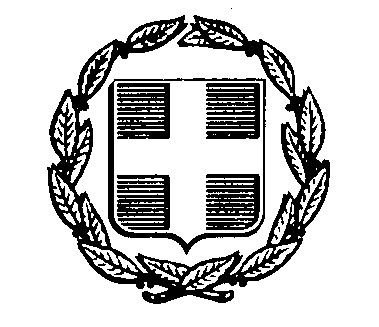 ΕΛΛΗΝΙΚΗ ΔΗΜΟΚΡΑΤΙΑΝΟΜΟΣ ΤΡΙΚΑΛΩΝΔΗΜΟΣ ΤΡΙΚΚΑΙΩΝΔ/ΝΣΗ ΤΕΧΝΙΚΩΝ ΥΠΗΡΕΣΙΩΝ& ΠΡΟΓΡΑΜΜΑΤΙΣΜΟΥΑΡΙΘΜ.ΜΕΛ.: 20ΕΡΓΟ: «ΑΣΤΙΚΕΣ ΑΝΑΠΛΑΣΕΙΣ Δ.ΤΡΙΚΚΑΙΩΝ (ΣΥΝΤΗΡΗΣΕΙΣ ΠΕΖΟΔΡΟΜΙΩΝ)»ΠΡΟΥΠΟΛΟΓΙΣΜΟΣ: 74.000,00€K.A.:30-7322.1006α/αΕίδοςΣυντελεστής1.Θύρες ταμπλαδωτές ή πρεσσαριστές πλήρεις ή με υαλοπίνακες οι οποίοι καλύπτουν λιγότερο από το 50% του ύψους κάσσας θύρας.α) με κάσα καδρόνι (ή 1/4 πλίνθου)β) με κάσα επί δρομικού τοίχουγ) με κάσα επί μπατικού τοίχου2,302,703,002.Υαλόθυρες ταμπλαδωτές ή πρεσσαριστέςμε υαλοπίνακες που καλύπτουν περισσότερο από το 50% του ύψους κάσσας θύρας.α) με κάσσα καδρόνι (ή 1/4 πλίνθου)β) με κάσσα επί δρομικού τοίχουγ) με κάσσα επί μπατικού τοίχου1,902,302,603.Υαλοστάσια :α) με κάσσα καδρόνι (ή 1/4 πλίνθου)β) με κάσσα επί δρομικού τοίχουγ) με κάσσα επί μπατικούδ) παραθύρων ρολλώνε) σιδερένια1,001,401,801,601,004.Παράθυρα με εξώφυλλα οιουδήποτε τύπου (χωρικού, γαλλικού, γερμανικού) πλην ρολλών3,705.Ρολλά ξύλινα, πλαίσιο και πήχεις βάσει των εξωτερικών διαστάσεων σιδηρού πλαισίου2,606.Σιδερένιες θύρες :α) με μίαν πλήρη επένδυση με λαμαρίναβ) με επένδυση με λαμαρίνα και στις δύο πλευρέςγ) χωρίς επένδύση με λαμαρίνα (ή μόνον με ποδιά)δ) με κινητά υαλοστάσία, κατά τα λοιπά ως γ2,802,001,001,607.Προπετάσματα σιδηρά :α) ρολλά από χαλυβδολαμαρίναβ) ρολλά από σιδηρόπλεγμαγ) πτυσσόμενα (φυσαρμόνικας)2,501,001,608.Κιγκλιδώματα ξύλινα ή σιδηρά :α) απλού ή συνθέτου σχεδίουβ) πολυσυνθέτου σχεδίου1,001,509.Θερμαντικά σώματα :Πραγματική χρωματιζομένη επιφάνεια βάσει των Πινάκων συντελεστών των εργοστασίων κατασκευής των θερμαντικών σωμάτων1ΠεντέληςΛευκό2ΚοκκιναράΤεφρόν3ΚοζάνηςΛευκό4Αγ. ΜαρίναςΛευκό συνεφώδες5ΚαπανδριτίουΚιτρινωπό6ΜαραθώναΓκρί7ΝάξουΛευκό8ΑλιβερίουΤεφρόχρουν – μελανό9ΜαραθώναΤεφρόχρουν – μελανό10ΒέροιαςΛευκό11ΘάσουΛευκό12ΠηλίουΛευκό1ΕρέτριαςΕρυθρότεφρο2ΑμαρύνθουΕρυθρότεφρο3Δομβραϊνης ΘηβώνΜπεζ4Δομβραϊνης ΘηβώνΚίτρινο5Δομβραϊνης ΘηβώνΕρυθρό6ΣτύρωνΠράσινο7ΛάρισαςΠράσινο8ΙωαννίνωνΜπεζ9ΦαρσάλωνΓκρι10ΎδραςΡοδότεφρο πολύχρωμο11ΔιονύσουΧιονόλευκο1ΙωαννίνωνΡοδόχρουν2ΧίουΤεφρό3ΧίουΚίτρινο4ΤήνουΠράσινο5ΡόδουΜπεζ6Αγίου ΠέτρουΜαύρο7ΒυτίναςΜαύρο8ΜάνηςΕρυθρό9ΝαυπλίουΕρυθρό10ΝαυπλίουΚίτρινο11ΜυτιλήνηςΕρυθρό πολύχρωμο12ΤρίποληςΓκρι με λευκές φέτες13ΣαλαμίναςΓκρι ή πολύχρωμο14ΑράχωβαςκαφέΓΕΝΙΚΕΣ ΕΠΙΣΗΜΑΝΣΕΙΣΑ. 	Οι τιμές μονάδος του παρόντος Τιμολογίου που φέρουν την σήμανση [*] παραπλέυρως της αναγραφόμενης τιμής σε ΕΥΡΩ δεν συμπεριλαμβάνουν την δαπάνη της καθαρής μεταφοράς των, κατά περίπτωση, υλικών ή προϊόντων.	Η Δημοπρατούσα Αρχή θα προσθέτει στις τιμές αυτές την δαπάνη του μεταφορικού έργου, με βάση τα στοιχεία της μελέτης και τις συνθήκες εκτέλεσης του έργου.	Για τον προσδιορισμό της ως άνω δαπάνης του μεταφορικού έργου καθορίζονται οι ακόλουθες τιμές μονάδας σε €/m3.kmOι τιμές αυτές έχουν εφαρμογή στον προσδιορισμό της τιμής του αστερίσκου [*] των άρθρων του παρόντος τιμολογίου των οποίων οι εργασίες επιμετρώνται σε κυβικά μέτρα (m3), κατά τον τρόπο που καθορίζεται σε έκαστο άρθρο. Σε καμμία περίπτωση δεν εφαρμόζεται συντελεστής επιπλήσματος ή οποιαδήποτε άλλη προσαύξηση και ο υπολογισμός γίνεται με βάση τα επιμετρούμενα m3 κάθε εργασίας, όπως καθορίζεται στο αντίστοιχο άρθρο.Η δαπάνη του μεταφορικού έργου, όπως προσδιορίζεται στο παρόν τιμολόγιο (ΝΕΤ ΟΙΚ), προστίθεται στην τιμή βάσεως των άρθρων που επισημαίνονται με [*], και αναθεωρείται με βάση τον εκάστοτε καθοριζόμενο κωδικό αναθεώρησης (δεν προβλέπεται άλλη, ιδιαίτερη αναθεώρηση του μεταφορικού έργου).Β.	Στις τιμές μονάδος του παρόντος Τιμολογίου που φέρουν την σήμανση [**] παρατίθεται η τιμή που αναλογεί στην καθαρή εργασία (φατούρα) και τα βοηθητικά υλικά. Οταν διαφοροποιούνται τα ποιοτικά χαρακτηριστικά των κυρίων ενσωματουμένων υλικών, έναντι αυτών που αναφέρονται στο Περιγραφικό Αρθρο, η Δημοπρατούσα Αρχή θα προσαρμόζει ανάλογα τις τιμές εφαρμογής (περιπτώσεις ξυλείας, καραμικών πλακιδίων και μαρμάρων διαφόρων κατηγοριών και ποιοτήτων).Ονομ. διάμετρος (mm)Πεδίο εφαρμογήςΠεδίο εφαρμογήςΠεδίο εφαρμογήςΠεδίο εφαρμογήςΠεδίο εφαρμογήςΟνομ. διατομή (mm2)Ονομ. μάζα/ μέτρο (kg/m)Ονομ. διάμετρος (mm)ΡάβδοιΚουλούρες και ευθυγραμμισμένα προϊόνταΚουλούρες και ευθυγραμμισμένα προϊόνταΗλεκτρο-συγκολλημένα πλέγματα και δικτυώματαΗλεκτρο-συγκολλημένα πλέγματα και δικτυώματαΟνομ. διατομή (mm2)Ονομ. μάζα/ μέτρο (kg/m)Ονομ. διάμετρος (mm)B500CB500ΑB500CB500ΑB500CΟνομ. διατομή (mm2)Ονομ. μάζα/ μέτρο (kg/m)5,019,60,1545,523,80,1876,028,30,2226,533,20,2607,038,50,3027,544,20,3478,050,30,39510,078,50,61712,01130,88814,01541,2116,02011,5818,02542,0020,03142,4722,03802,9825,04913,8528,06164,8332,08046,3140,012579,86H ΣΥΝΤΑΞΑΣΑΣοφία ΚάλφαΠολιτικός Μηχ/κοςΕΛΕΓΧΘΗΚΕΟ ΠΡΟΙΣΤΑΜΕΝΟΣ ΤΤΥΘΕΩΡΗΘΗΚΕΗ Δ/ΝΤΡΙΑ ΤΥΠΦανή Τσαπάλα – ΒαρδούληΑρχ. Μηχ/κος